FICHA PARA PEQUENOS SISTEMASInvestigador: ________________     Data do levantamento/medição: ____/____/_______    Nº Ficha: ___Identificação do SistemaProvíncia:____________________________Distrito:_____________________________Posto Administrativo __________________Nome da Vila:________________________Nome do Sistema:_____________________	Fonte de energia:______________________			(EDM, Generador, Solar)Nome do Operador:___________________Contacto: 	_____________Tipo de Sistema:   ____________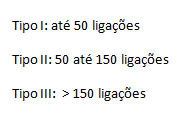 		I: <50 ligações		II: 50 até 150 ligações		III:  >mais do que 150 ligaçõesConstrução e Reabilitaçãoa.	Ano de Construção		__________________b.	Ano da Última Reabilitação	_________________ (se nunca foi reabilitado, anote -2)Tipos de CaptaçãoProfundidade da bomba ____________ m			Horário de bombagem normal: _______ até ______Capacidade da bomba ____________ m3/hora			Leve ______ minutas para preencher ______m3Volume de captação anual ______________m3		Horário de distribuição normal:	 _______ até ______										e											_______ até ______Tipo de Tratamento. Existe Tratamento? 	□ Não	 □ SimClorinação 		Filtração	Outro __________		Armazenamento. (marcar com X o tipo de depósito para cada depósito)Serviços / Modo de Gestão / Área SocialServiçosNúmero de Ligações Domiciliárias actual	 ________	Numero inicial: _________ Número de Ligações Industriais 	actual	 ________	Numero inicial: _________Número de Ligações Públicas 	actual	 ________	Numero inicial: _________Número de Ligações Comerciais 	actual	 ________	Numero inicial: _________Número de Fontanários Existentes	actual	 ________	Numero inicial: _________		Número de Fontanários em Funcionamento actual	 ________	Numero inicial: _________Extensão da rede metros actual	 ________	Extensão inicial: _________			População servida actual 	______________		Numero inicial: _________Estado de Funcionamento e GestãoModalidade de GestãoEstatal / MunicipalPrivado ComunitárioOutro ________________________________Estado de FuncionamentoOperacional			Operacional parcial com Pequenos Problemas						Fazer um Desenho do sistemaAnotar fonte, Rede principal, armazenamento, fontenários, estrada principalUtilizar uma página para cada ano Sé tem mais pormenores, uso papel separadoPreenche um para cada anoFProv.Prov.DistritoDistritoPAPAComunidadeComunidadeComunidadeFonteFonteCaptação PrimáriaCaptação SecundariaNascenteLagoa	Rio		Poços: Profundidade ____ m Nível Estático: ___ mFuros: Profundidade ____ m Nível Estático: ___ mOutra ____________________________Latitude: 	S ____ ____ , ____ ____ ____ ____ ____Longitude: E ____ ____ , ____ ____ ____ ____ ____Altitude: _____________ mNascenteLagoa	Rio		Poços: Profundidade ____ m Nível Estático: __ mFuros: Profundidade ____ m Nível Estático: ___ mOutra ____________________________Latitude: 	S ____ ____ , ____ ____ ____ ____ ____Longitude: E ____ ____ , ____ ____ ____ ____ ____Altitude: _____________ mNºCapacidade m3Tipo de depositoTipo de depositoCoordenadosCoordenadosAltitudeNºCapacidade m3Armazenamento(semi) enterradoElevadoLatitudeLongitudem1⁫⁫S __ __ , __ __ __ __ __E __ __ , __ __ __ __ __2⁫⁫S __ __ , __ __ __ __ __E __ __ , __ __ __ __ __3⁫⁫S __ __ , __ __ __ __ __E __ __ , __ __ __ __ __4⁫⁫S __ __ , __ __ __ __ __E __ __ , __ __ __ __ __Coordenadas dos Fontanários:Coordenadas dos Fontanários:Nº torneiras Nº torneiras LatitudeLongitudeOperacional Não operacional1S ____ ____ , ____ ____ ____ ____ ____E ____ ____ , ____ ____ ____ ____ ____2S ____ ____ , ____ ____ ____ ____ ____E ____ ____ , ____ ____ ____ ____ ____3S ____ ____ , ____ ____ ____ ____ ____E ____ ____ , ____ ____ ____ ____ ____4S ____ ____ , ____ ____ ____ ____ ____E ____ ____ , ____ ____ ____ ____ ____5S ____ ____ , ____ ____ ____ ____ ____E ____ ____ , ____ ____ ____ ____ ____6S ____ ____ , ____ ____ ____ ____ ____E ____ ____ , ____ ____ ____ ____ ____7S ____ ____ , ____ ____ ____ ____ ____E ____ ____ , ____ ____ ____ ____ ____8S ____ ____ , ____ ____ ____ ____ ____E ____ ____ , ____ ____ ____ ____ ____9S ____ ____ , ____ ____ ____ ____ ____E ____ ____ , ____ ____ ____ ____ ____10S ____ ____ , ____ ____ ____ ____ ____E ____ ____ , ____ ____ ____ ____ ____11S ____ ____ , ____ ____ ____ ____ ____E ____ ____ , ____ ____ ____ ____ ____12S ____ ____ , ____ ____ ____ ____ ____E ____ ____ , ____ ____ ____ ____ ____13S ____ ____ , ____ ____ ____ ____ ____E ____ ____ , ____ ____ ____ ____ ____14S ____ ____ , ____ ____ ____ ____ ____E ____ ____ , ____ ____ ____ ____ ____15S ____ ____ , ____ ____ ____ ____ ____E ____ ____ , ____ ____ ____ ____ ____Ultimos utalizadores/ligações domesticosUltimos utalizadores/ligações domesticosUltimos utalizadores/ligações domesticosObservaçõesObservações17S ____ ____ , ____ ____ ____ ____ ____E ____ ____ , ____ ____ ____ ____ ____18S ____ ____ , ____ ____ ____ ____ ____E ____ ____ , ____ ____ ____ ____ ____19S ____ ____ , ____ ____ ____ ____ ____E ____ ____ , ____ ____ ____ ____ ____20S ____ ____ , ____ ____ ____ ____ ____E ____ ____ , ____ ____ ____ ____ ____	SECÇÃO B: ASPECTOS AVARIAS	SECÇÃO B: ASPECTOS AVARIAS	SECÇÃO B: ASPECTOS AVARIAS	SECÇÃO B: ASPECTOS AVARIAS	SECÇÃO B: ASPECTOS AVARIASB1Já teve avarias grossas?Sim.	Não.	12-> B5B2Quanto tempo levou para reparar na última avaria?Mais de três (3) meses.	Entre 2 e 3 meses.	Entre 1 e 2 meses	Entre uma semana e um mês.	Menos de uma semana.	12345B2Quanto tempo levou para reparar na última avaria?Não sabe	Não aplicável (nunca avariou)	-299B5B3.Quem foi responsável para a reparação do sistema?Permitidas respostas múltiplasComité de água.	Dono privado /operador	Governo / Administração.	Canalizador / Mecânico privado.	Não tomam nenhuma acção.	Outros (especificar                              ________________)ABCDEFB4.Onde procuram as peças para reparar avarias?Permitidas respostas múltiplasCapital de distrito.	Capital de província.	Loja local.	O mecânico esta a trazer	Outros (especificar        ___________                        ____)	Nunca compraram.	ABCDEFB5.Estado do sistemaOperacional.	Operacional parcial com pequenos problemas.	Operacional parcial com grandes problemas.	Inoperacional.	1234B7B6.Porque está parcialmente operacional ou inoperacional?Permitidas respostas múltiplasA fonte de água tem problemas de secar .	Falta uma pequena peça.	Precisa de uma reabilitação grande.	Reabilitação em curso.	Bomba roubada.	Abandonado.	Outro (especifique           _________________________)ABCDEFGB6.Porque está parcialmente operacional ou inoperacional?Permitidas respostas múltiplasNão sabe-2B7.Quando passou a ter problemas?Se foi há mais de um ano, escrever só o ano___________________/_______________(mês / ano)B7.Quando passou a ter problemas?Se foi há mais de um ano, escrever só o anoNão sabe	-2B8Quantas horas por dia sai água24 sobre 24 horas.	Entre 13 até 24 horas.	8 até 12 horas	1 até 7 horas	Menos duma hora	12345B9.Em algum momento ao longo do ano, a captação seca?Sim.	Não.	12C1B10.Indicar todos os meses durante o  ano em que a fonte normalmente está seca ?Permitidas respostas múltiplasJaneiro.	Fevereiro.	Março.	Abril.	Maio.	Junho.	Julho.	Agosto.	Setembro.	Outubro.	Novembro .	Dezembro.	ABCDEFGHIJKLSECÇÃO C: Aspectos de GestãoSECÇÃO C: Aspectos de GestãoSECÇÃO C: Aspectos de GestãoSECÇÃO C: Aspectos de GestãoSECÇÃO C: Aspectos de GestãoSECÇÃO C: Aspectos de GestãoSECÇÃO C: Aspectos de GestãoSECÇÃO C: Aspectos de GestãoC1aComo e o sistema de pagamento de água no tempo seco?Mencionar as escadas se é através do contadorMétodo Método Nº famíliasDinheiro por pagamentoDinheiro por pagamentoDinheiro por pagamentoC1aComo e o sistema de pagamento de água no tempo seco?Mencionar as escadas se é através do contadorNão pagam.AC1aComo e o sistema de pagamento de água no tempo seco?Mencionar as escadas se é através do contadorPor balde……….……BC1aComo e o sistema de pagamento de água no tempo seco?Mencionar as escadas se é através do contadorPor mês…………….CC1aComo e o sistema de pagamento de água no tempo seco?Mencionar as escadas se é através do contadorPor avaria…………….DC1aComo e o sistema de pagamento de água no tempo seco?Mencionar as escadas se é através do contadorPor tambor de 210 lEC1aComo e o sistema de pagamento de água no tempo seco?Mencionar as escadas se é através do contadorCada m3 (1º escada)FC1aComo e o sistema de pagamento de água no tempo seco?Mencionar as escadas se é através do contadorCada m3 (2º escada)GC1aComo e o sistema de pagamento de água no tempo seco?Mencionar as escadas se é através do contadorOutra _______________HC1bComo e o sistema de pagamento de água no tempo chuvoso?Método Método Nº famíliasDinheiro por pagamentoDinheiro por pagamentoDinheiro por pagamentoC1bComo e o sistema de pagamento de água no tempo chuvoso?Não pagam.AC1bComo e o sistema de pagamento de água no tempo chuvoso?Por balde……….……BC1bComo e o sistema de pagamento de água no tempo chuvoso?Por mês…………….CC1bComo e o sistema de pagamento de água no tempo chuvoso?Por avaria…………….DJá foi preenchido no C1aJá foi preenchido no C1aJá foi preenchido no C1aJá foi preenchido no C1aC1bComo e o sistema de pagamento de água no tempo chuvoso?Por tambor de 210 lEC1bComo e o sistema de pagamento de água no tempo chuvoso?Cada m3 (1º escada)FC1bComo e o sistema de pagamento de água no tempo chuvoso?Cada m3 (2º escada)GC1bComo e o sistema de pagamento de água no tempo chuvoso?Outra _______________HC1cQual é taxa de ligação?	_______________ Mt material é do Cliente	_______________ Mt material é do Operador	Não sabe 		Não aplicável (não tem ligações)	_______________ Mt material é do Cliente	_______________ Mt material é do Operador	Não sabe 		Não aplicável (não tem ligações)	_______________ Mt material é do Cliente	_______________ Mt material é do Operador	Não sabe 		Não aplicável (não tem ligações)	_______________ Mt material é do Cliente	_______________ Mt material é do Operador	Não sabe 		Não aplicável (não tem ligações)	12-2-3C2.Certos membros da comunidade podem tirar água a custo menor ou grátis?Sim.		Não.	Sim.		Não.	Sim.		Não.	Sim.		Não.	12C7C3.Quem decide sobre estas regras?Permitidas respostas múltiplasOperador	Comité de agua.	Por consenso comunitário.	Líderes comunitários.	O dono 	Outros (especifica_________________________________)Operador	Comité de agua.	Por consenso comunitário.	Líderes comunitários.	O dono 	Outros (especifica_________________________________)Operador	Comité de agua.	Por consenso comunitário.	Líderes comunitários.	O dono 	Outros (especifica_________________________________)Operador	Comité de agua.	Por consenso comunitário.	Líderes comunitários.	O dono 	Outros (especifica_________________________________)ABCDEFC4.Quais são os membros da comunidade que são permitidos tirar água a custo menor ou grátis? Permitidas respostas múltiplasPessoas muito pobres		.	Viúvas	Família de órfãos.	Famílias alargada.	Membros do comité de água.	Crianças	Portadores de deficiências	Outras (especificar__________________________________)Pessoas muito pobres		.	Viúvas	Família de órfãos.	Famílias alargada.	Membros do comité de água.	Crianças	Portadores de deficiências	Outras (especificar__________________________________)Pessoas muito pobres		.	Viúvas	Família de órfãos.	Famílias alargada.	Membros do comité de água.	Crianças	Portadores de deficiências	Outras (especificar__________________________________)Pessoas muito pobres		.	Viúvas	Família de órfãos.	Famílias alargada.	Membros do comité de água.	Crianças	Portadores de deficiências	Outras (especificar__________________________________)ABCDEFGHC5Os utentes que não podem pagar pelo uso da água (porque são pobre de mais), são penalizados ou podem contribuir numa outra maneira? Não estão penalizados, podem tirar agua.		Não são permitidos usar a fonte de água.		Outros (especificar                        _______     )Não estão penalizados, podem tirar agua.		Não são permitidos usar a fonte de água.		Outros (especificar                        _______     )Não estão penalizados, podem tirar agua.		Não são permitidos usar a fonte de água.		Outros (especificar                        _______     )Não estão penalizados, podem tirar agua.		Não são permitidos usar a fonte de água.		Outros (especificar                        _______     )123C6Os utentes que recusam pagar pelo consumo da água, são penalizados?Não estão penalizados, podem tirar agua.	Não são permitidos usar a fonte de água.	Outro (especificar                        _______     )Não estão penalizados, podem tirar agua.	Não são permitidos usar a fonte de água.	Outro (especificar                        _______     )Não estão penalizados, podem tirar agua.	Não são permitidos usar a fonte de água.	Outro (especificar                        _______     )Não estão penalizados, podem tirar agua.	Não são permitidos usar a fonte de água.	Outro (especificar                        _______     )123C7O operador tem um caderno de contas?Sim.	Não.	Sim.	Não.	Sim.	Não.	Sim.	Não.	12-> C9C8Existe problemas com qualidade de água?Água é salobra.		Tem sabor de ferro.	Tem sabor amargo.	Água é turva/suja.	Tem cheiro mau.	Contaminação por animais.	Outro, especifica: __________________________________Não tem problema, água está boa	Água é salobra.		Tem sabor de ferro.	Tem sabor amargo.	Água é turva/suja.	Tem cheiro mau.	Contaminação por animais.	Outro, especifica: __________________________________Não tem problema, água está boa	Água é salobra.		Tem sabor de ferro.	Tem sabor amargo.	Água é turva/suja.	Tem cheiro mau.	Contaminação por animais.	Outro, especifica: __________________________________Não tem problema, água está boa	Água é salobra.		Tem sabor de ferro.	Tem sabor amargo.	Água é turva/suja.	Tem cheiro mau.	Contaminação por animais.	Outro, especifica: __________________________________Não tem problema, água está boa	ABCDEFG1C9Para fazer manutenção grande, onde você apanha os fundos? Fundos próprios pessoais.	Amigos e família	Fundos da empresa / comité de água	Bano normal.	Banco micro credito	Vender um bem	Outro: especifica: 	Fundos próprios pessoais.	Amigos e família	Fundos da empresa / comité de água	Bano normal.	Banco micro credito	Vender um bem	Outro: especifica: 	Fundos próprios pessoais.	Amigos e família	Fundos da empresa / comité de água	Bano normal.	Banco micro credito	Vender um bem	Outro: especifica: 	Fundos próprios pessoais.	Amigos e família	Fundos da empresa / comité de água	Bano normal.	Banco micro credito	Vender um bem	Outro: especifica: 	ABCDEFGC10Quais são os juros típicas para cada ano?____________________ ____________________ ____________________ ____________________ C10Quais são os juros típicas para cada ano?Não sabe 		Não aplicável (nunca avariou)	Não sabe 		Não aplicável (nunca avariou)	Não sabe 		Não aplicável (nunca avariou)	Não sabe 		Não aplicável (nunca avariou)	-299SECÇÃO D: Apoio e MonitoriaSECÇÃO D: Apoio e MonitoriaSECÇÃO D: Apoio e MonitoriaSECÇÃO D: Apoio e MonitoriaSECÇÃO D: Apoio e MonitoriaD1.Durante o ano passado, quantas visitas do Governo (fora da sua comunidade) você recebeu?  Estimado ___________ vezes pelo _________D1.Durante o ano passado, quantas visitas do Governo (fora da sua comunidade) você recebeu?  Não sabe 		Não aplicável	-299D2.O que eles viram fazer? Permitidas respostas múltiplasRecolher informação	Avaliar desempenho	Trazer informação	Ajudar resolver problemas	Assuntos ligado com registo da Sistema	Responder ao a nosso solicitação	Outro, especifica _________________________________ABCDEFGD3Na sua ótica estas visitas foram?Muito útil	Complicou a vida	É rotineiro	Complicou a vida	Outro, especifica _________________________________12345SECÇÃO E: RecolhaSECÇÃO E: RecolhaSECÇÃO E: RecolhaSECÇÃO E: RecolhaSECÇÃO E: RecolhaE1Foi tirado uma amostra de água durante esta visita?Sim	Não	12E2Onde foi tirado?Data: Onde foi tirado?Data: Onde foi tirado?Data: Onde foi tirado?Data: E3Foi recolhido informação pormenorizado sobre custos o consumo? Anotar quantos anos. Se tem muita informação pormenorizado, p.e. relatório anual, tentar fazer copias ou levar forma electrónica. Em geral Foi recolhido informação pormenorizado sobre custos o consumo? Anotar quantos anos. Se tem muita informação pormenorizado, p.e. relatório anual, tentar fazer copias ou levar forma electrónica. Em geral Foi recolhido informação pormenorizado sobre custos o consumo? Anotar quantos anos. Se tem muita informação pormenorizado, p.e. relatório anual, tentar fazer copias ou levar forma electrónica. Em geral Foi recolhido informação pormenorizado sobre custos o consumo? Anotar quantos anos. Se tem muita informação pormenorizado, p.e. relatório anual, tentar fazer copias ou levar forma electrónica. Em geral SECÇÃO F: Consumo normalSECÇÃO F: Consumo normalSECÇÃO F: Consumo normalSECÇÃO F: Consumo normalSECÇÃO F: Consumo normalSECÇÃO F: Consumo normalF1.Quantas vezes por dia enche o tanque durante o tempo seco?Estimado ___________ vezes _________m3Estimado ___________ vezes _________m3F1.Quantas vezes por dia enche o tanque durante o tempo seco?Não sabe 		Não aplicável	Não sabe 		Não aplicável	-299F2.Quantas vezes por dia enche o tanque durante o tempo chuvoso?Estimado ___________ vezes _________m3Estimado ___________ vezes _________m3F2.Quantas vezes por dia enche o tanque durante o tempo chuvoso?Não sabe 		Não aplicável	Não sabe 		Não aplicável	-299F3Qual é o fornecimento típica para o tempo seco?Se tem um livro de registo, preenche o consumo mensal num papel separado___________ m3Não sabe /não querem dizer	Não aplicável	 ___________ m3Não sabe /não querem dizer	Não aplicável	 -299F4Qual é o fornecimento típica para o tempo chuvoso?___________ m3Não sabe /não querem dizer	Não aplicável	___________ m3Não sabe /não querem dizer	Não aplicável	-299F5Qual é o consumo de energia no tempo seco?_______ Mt para energia cada _________________ litros diesel/gasolina cada __________Não sabe /não querem dizer	Não aplicável	 _______ Mt para energia cada _________________ litros diesel/gasolina cada __________Não sabe /não querem dizer	Não aplicável	 -299F6Qual é o consumo de energia no tempo chuvoso?_______ Mt para energia cada _________________ Litros diesel/gasolina cada __________Não sabe /não querem dizer	Não aplicável	 _______ Mt para energia cada _________________ Litros diesel/gasolina cada __________Não sabe /não querem dizer	Não aplicável	 -299F7Nº dos trabalhadoresNível média : ___________Nível Básico: ____________Observações:Observações:Observações:F8Custos normais de manutenção cada mês?(óleo, transporte, salários) se tem um livro de registo, tentar copiar os dados mensais num papel separado, ou foto copia DescriçãoDescriçãoValorValorF8Custos normais de manutenção cada mês?(óleo, transporte, salários) se tem um livro de registo, tentar copiar os dados mensais num papel separado, ou foto copia F8Custos normais de manutenção cada mês?(óleo, transporte, salários) se tem um livro de registo, tentar copiar os dados mensais num papel separado, ou foto copia F8Custos normais de manutenção cada mês?(óleo, transporte, salários) se tem um livro de registo, tentar copiar os dados mensais num papel separado, ou foto copia F8Custos normais de manutenção cada mês?(óleo, transporte, salários) se tem um livro de registo, tentar copiar os dados mensais num papel separado, ou foto copia F8Custos normais de manutenção cada mês?(óleo, transporte, salários) se tem um livro de registo, tentar copiar os dados mensais num papel separado, ou foto copia F8Custos normais de manutenção cada mês?(óleo, transporte, salários) se tem um livro de registo, tentar copiar os dados mensais num papel separado, ou foto copia F8Custos normais de manutenção cada mês?(óleo, transporte, salários) se tem um livro de registo, tentar copiar os dados mensais num papel separado, ou foto copia F9Quais formam os custos de construção?Preenche -2 se não tem informaçãoDescriçãoDescriçãoValorValorF9Quais formam os custos de construção?Preenche -2 se não tem informaçãoF9Quais formam os custos de construção?Preenche -2 se não tem informaçãoF9Quais formam os custos de construção?Preenche -2 se não tem informaçãoF9Quais formam os custos de construção?Preenche -2 se não tem informaçãoF9Quais formam os custos de construção?Preenche -2 se não tem informaçãoF9Quais formam os custos de construção?Preenche -2 se não tem informaçãoF9Quais formam os custos de construção?Preenche -2 se não tem informaçãoF9Quais formam os custos de construção?Preenche -2 se não tem informaçãoF10Quem foram os financiadores da construção?F: Sumário das despesas (valores fixo, custos normais)F: Sumário das despesas (valores fixo, custos normais)F: Sumário das despesas (valores fixo, custos normais)ANOFolha:MêsPormenoresValorJaneiroFevereiroMarcoAbrilMaioJunhoJulhoAgostoSetembroOutubroNovembroDezembro TOTAL: TOTAL:G: Registo das despesas das reparações grandesG: Registo das despesas das reparações grandesG: Registo das despesas das reparações grandesG: Registo das despesas das reparações grandesG: Registo das despesas das reparações grandesG: Registo das despesas das reparações grandesG: Registo das despesas das reparações grandesG: Registo das despesas das reparações grandesG: Registo das despesas das reparações grandesG: Registo das despesas das reparações grandesG: Registo das despesas das reparações grandesG: Registo das despesas das reparações grandesG: Registo das despesas das reparações grandesG1Tem alguma informação sobre as reparações grossas?Tem alguma informação sobre as reparações grossas?Tem alguma informação sobre as reparações grossas?Tem alguma informação sobre as reparações grossas?Sim	Não houve nenhum custo	Não sabem 	Sim	Não houve nenhum custo	Não sabem 	Sim	Não houve nenhum custo	Não sabem 	Sim	Não houve nenhum custo	Não sabem 	12-2Tabela baixoHHTabela baixoHHG2Em que ano começou o registo / tem conhecimento?				Em que ano começou o registo / tem conhecimento?				Em que ano começou o registo / tem conhecimento?				Em que ano começou o registo / tem conhecimento?				Mês/anoMês/anoDescrição tipo de reparação/reabilitaçãoQuantos dias não funcionouQuem faz a reparaçãoQuem faz a reparaçãoCustos do TransporteCustos da mão de obraCustos das PecasCustos das PecasCustos das PecasValores totaisValores totaisTOTAL:TOTAL:H: Registo das contribuições SUMARIOH: Registo das contribuições SUMARIOH: Registo das contribuições SUMARIOH: Registo das contribuições SUMARIOH: Registo das contribuições SUMARIOH: Registo das contribuições SUMARIOANOFolha: _____MêsLigações (m3)Valor TotalFontenários (m3)Valor da venda ObservaçõesJaneiroFevereiroMarcoAbrilMaioJunhoJulhoAgostoSetembroOutubroNovembroDezembro